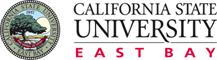 Educational Effectiveness CouncilAgenda Oct. 5th, 2017SA 3200A 10:00am - 11:00amIntroductions and 2017-18 college/unit assessment priorities 2017-18 University assessment prioritiesRefine academic learning outcomes and curriculum documents Refine PLOs  (due spring, 2017)Align ILOs (due spring, 2017)Refine SLOs (due spring, 2018 for fall 2018 syllabi)  http://www.csueastbay.edu/faculty/senate/files/docs/policies/12-13-new-policy-page/syllabus-policy.pdf Refine curriculum maps, five-year assessment plans, and roadmapshttps://sites.google.com/a/csueastbay.edu/semester-conversion-curriculum-data/ILO AssessmentComplete and approve long term ILO/GE/Overlay Assessment PlanDevelop ILO rubrics and pilot assessment for Information Literacy, Quantitative Reasoning, Oral Communication, and SustainabilityMaintain accreditation standards Close the loop on academic reviewCSUEB WASC Advisory Committee to address action items in WASC Progress Report, due spring 2019 http://www.csueastbay.edu/about/institutional-effectiveness/accreditation/files/wasc-action-ltr-7-15-15.pdfThe impact of the semester conversion on the institution and the challenges and successes associated with accomplishing this processProgress on data collection, analysis, and accessibility as evidenced by the use of appropriate data received in a timely manner in academic and institutional assessment processesResults of the Planning for Distinction model for prioritizing academic programsGraduation rates focused on the equity gap for African American and Latino students.Roundtable discussion with Dick Osborn, Vice President, WSCUC: Transitioning to Semester and CSUEB Assessment Priorities, November 28, 2017, 10:00 – 11:00 am, SA4600A: Hold the dateSee next pageWASC Accreditation ScheduleSpring, 2019		Progress Report	Spring, 2020		Mid-Cycle ReviewSpring 2024		Offsite ReviewSpring 2025		Accreditation VisitReview of EEC charge